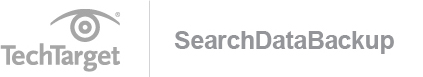 Backup Test Plan – Checklist of ActivitiesPrepared by _____________________  Date ___________#Pretest activitiesStart dateStart timeEnd timeResultsData accessed successfully?Problem(s) encountered?Problem(s) resolved?Notes1Schedule backup test2Review/update backup policy3Assign backup test team4Determine what will be backed up and destination 5Determine how much storage space is needed and if it is available6Verify backup systems and storage platforms are ready7Other#Backup test activitiesStart dateStart timeEnd timeResultsData accessed successfully?Problem(s) encountered?Problem(s) resolved?Notes1Commence test #12Commence test #23Commence test #34Commence test #n5Other#Post-test activitiesStart dateStart timeEnd timeResultsData accessed successfully?Problem(s) encountered?Problem(s) resolved?Notes1Verify all tests finished2Discuss problems and how they were resolved3Determine updates needed to backup systems 4Schedule revisions and updates based on test results5Prepare after-action report on backup test6Review and approve report; distribute to all parties7Other